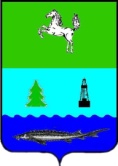 АДМИНИСТРАЦИЯ ЗАВОДСКОГО СЕЛЬСКОГО ПОСЕЛЕНИЯПАРАБЕЛЬСКОГО РАЙОНАТОМСКОЙ ОБЛАСТИПостановлениеп. Заводской от 23.11.2015										   № 104О ликвидации свалки твердых бытовыхотходов с. НельмачВ связи с несоответствием требованиям, указанным в ст. 12 Федерального Закона от 24.06.1998 № 89-ФЗ «Об отходах производства и потребления» и другим требованиям законодательства Российской Федерации в сфере охраны окружающей среды, а также неспособностью бюджета поселения обеспечить финансирование приведения объекта размещения отходов в надлежащее состояние, ПОСТАНОВЛЯЮ:1. Прекратить дальнейшую эксплуатацию свалки твердых бытовых отходов (далее – свалка ТБО), расположенной в 1 (одном) километре от села Нельмач на землях сельскохозяйственного назначения, и объявить ее закрытой.2. Проинформировать население села Нельмач о ликвидации свалки ТБО.3. Ответственному за обеспечение деятельности по обращению с опасными отходами  А.Е. Райсу: 3.1. Провести выездной осмотр свалки ТБО на наличие накопившихся отходов;3.2. При необходимости заключить договор с МУП АТП для захоронения накопившихся на территории свалки отходов.4. Постановление Главы Администрации Нельмачевского сельского округа от 01.08.1997 «Об открытии новой свалки бытовых отходов в селе Нельмач» считать утратившим силу.5. Контроль  за исполнением настоящего постановления оставляю за собой.   Глава поселения                                                                                		Е.В. Кузнецов